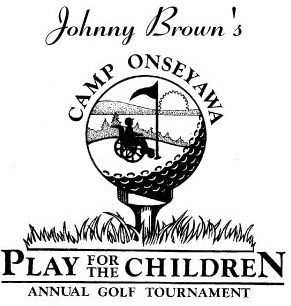 Sponsorship FormCheck one: Hole Sponsor: $150 [  ]   Green Sponsor: $250 [  ]   Par Sponsor: $400  [  ]   Birdie Sponsor: $500 [  ]   Eagle Sponsor: $600 [  ]   Hole in One Sponsor: $1,000 [  ]   Double Eagle-Presenting Sponsor: $5,000 [  ]Name/Company Name: ____________________________________________________Location: ________________________________________________________________Contact email/phone: _____________________________________________________Message: _______________________________________________________________Please make checks payable to Rotary Camp Onseyawa. Mail this form with your check to:  Liz Becht 142 Ovid St. Seneca Falls, NY 13148 by May 24, 2019. For your convenience, online sponsorship is also available at:http://www.safepayevents.com/?Event=ONSEYAWAGolfTournament2019Rotary Camp ONSEYAWA is a 501(c)(3) organization. Thank you for your contribution!